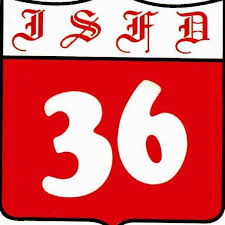 ISFD N° 36LINEAMIENTOS INSTITUCIONALES PARA EL TALLER INICIAL «PROFESORADO DE EDUCACIÓN SECUNDARIA EN BIOLOGÍA» INGRESANTES 2024 (estudiantes de 1er año)LUNES 18/03MARTES 19/03MIERCOLES 20/03JUEVES 21/03VIERNES 22/03Profesora Isabel  AspirozIntroducción  a los saberes disciplinareshttps://drive.google.com/file/d/109KYvUMmiZU8R5uwHyx1_Zy3eSzr80oz/view?usp=drivesdkProfesora Analía Cardozo“Nuevas orientaciones para la enseñanza de las ciencias y sus transversalidades desde el campo de la Química en relación con el profesorado de Biología”.Profesora Marta LacorteIntroducción al estudio de la matemática en las ciencias naturales y el nivel superior.  Se acopla con la profesora Deborah Mendez Donadel  yLa capacitación en reanimación cardio pulmonarProfesora Tatiana Corvalán- Profesor Gonzalez Esteban“Prácticas de lectura y escritura en el nivel superior: ¿de qué se trata?”A través de este taller apuntaremos a transparentar las dinámicas académicas del nivel superior y las lógicas propias de abordaje, producción y comunicación de conocimiento académico. En este sentido, concebimos a esta instancia como una introducción a las prácticas de lectura y escritura del nivel (sus características y funciones) y su relación con modos de pensar y conocer.Profesora Catalina Lopez LoveraESI en la formación docente inicial:¿Cómo erradicar los sesgos de género en el acceso a la educación y la formación científica?Profesora Isabel AspirozIntroducción  a los saberes disciplinareshttps://drive.google.com/file/d/109KYvUMmiZU8R5uwHyx1_Zy3eSzr80oz/view?usp=drivesdkProfesora Ferreyra Mayra Primeros auxilios y prevención en las instituciones educativas- Cuestiones legales y responsabilidad educativa- Botiquín escolar- Quemaduras, hemorragias, trauma.TRAER ROPA COMODA. Profesora Deborah Mendez Donadel FerreyraReanimación Cardio Pulmonar (RCP)-Consentimiento.-Maniobra de desobstrucción de vía aérea.-RCP-Armado de torsos caseros para practicar las maniobras.-Traer ropa cómoda.-Botellas vacías de 2.25L.-Cinta ancha.Profesora Tatiana Corvalán- Profesor Gonzalez Esteban“Prácticas de lectura y escritura en el nivel superior: ¿de qué se trata?”A través de este taller apuntaremos a transparentar las dinámicas académicas del nivel superior y las lógicas propias de abordaje, producción y comunicación de conocimiento académico. En este sentido, concebimos a esta instancia como una introducción a las prácticas de lectura y escritura del nivel (sus características y funciones) y su relación con modos de pensar y conocer.Laura GodoyCultura digital y conocimiento. Primeras preguntas para una reflexión pedagógica.
Materiales: Han, B. (2013) “De la acción al tecleo” en El enjambre. Herder